附件“申特”牌热轧带肋钢筋新旧产品标牌及产品表面标志“申特”牌热轧带肋钢筋新标牌：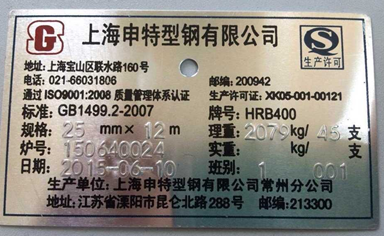 “申特”牌热轧带肋钢筋现标牌：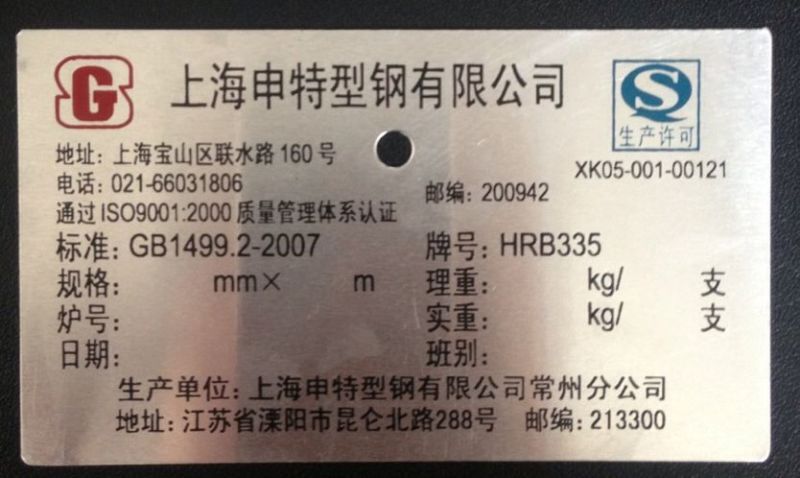 “申特”牌热轧带肋钢筋新产品表面标志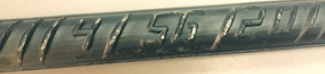 “申特”牌热轧带肋钢筋现产品表面标志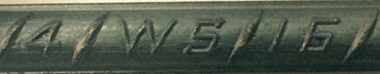 